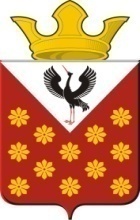 ГЛАВА МУНИЦИПАЛЬНОГО ОБРАЗОВАНИЯКраснополянское сельское поселениеРАСПОРЯЖЕНИЕО внесении изменений в  Положение о составлении и публикации документа «Бюджет для граждан», утвержденное Распоряжением Администрации муниципального образования Краснополянское сельское поселение от 20.10.2017 №165(с изм. от 01.02.2019 № 7)Руководствуясь Приказом Министерства финансов Российской Федерации от 22.09.2015 № 145н «Об утверждении Методических рекомендаций по предоставлению бюджетов субъектов Российской Федерации и местных бюджетов и отчетов об их исполнении в доступной для граждан форме»,  в целях реализации принципа прозрачности (открытости) бюджетной системы Российской Федерации и обеспечения полного и доступного информирования граждан о бюджете МО Краснополянское сельское поселение:Внести в Положение о составлении и публикации документа «Бюджет для граждан», утвержденное Распоряжением Администрации МО Краснополянское сельское поселение от 20.10.2017 №165 (с изм. от 01.02.2019 № 7), следующие изменения:в пункте 2 Главы 1 слова «, оперативную информацию о ходе исполнения бюджета текущего года» исключить;пункт 4 Главы 1 отменить;пункт 8 Главы 2 изложить в следующей редакции:«8. Бюджет для граждан, составленный на основе решения о бюджете, публикуется не позднее одного месяца после размещения решения о бюджете на сайте в сети Интернет.»;пункт 15 Главы 3 изложить в следующей редакции:«15. Бюджет для граждан, составленный на основе решения об исполнении бюджета, публикуется не позднее одного месяца после размещения решения об исполнении бюджета на сайте в сети Интернет.»;1.5 пункт 17 Главы 3 изложить в следующей редакции:«17. Раздел «Вводная часть» имеет следующую структуру: определение Бюджет для граждан, цель создания; информация о количестве внесенных в отчетном году изменений в решение о бюджете, реквизиты решений о внесении изменений в решение о бюджете; информация о достигнутых показателях социально-экономического развития МО Краснополянское сельское поселение за отчетный период в сопоставлении с предыдущим периодом;основные параметры бюджета МО Краснополянское сельское поселение (план, факт).»;1.6 пункт 18 Главы 3 изложить в следующей редакции:«18. Раздел «Исполнение бюджета по доходам» содержит следующие данные: информация об объеме поступлений в бюджет муниципального образования Краснополянское сельское поселение за отчетный год (план, факт); информация о структуре доходов бюджета МО Краснополянское сельское поселение за отчетный год; информация о поступивших налоговых и неналоговых доходах в расчете на одного жителя МО Краснополянское сельское поселение за отчетный период в сопоставлении с предыдущим периодом; информация о поступлениях в разрезе налоговых и неналоговых доходов МО Краснополянское сельское поселение (план, факт).»;1.7 пункт 19 Главы 3 изложить в следующей редакции:«19. Раздел «Исполнение бюджета по расходам, в том числе итоги реализации муниципальных программ» содержит следующие данные:информация о расходах бюджета МО Краснополянское сельское поселение  (план, факт);информация о структуре расходов бюджета МО Краснополянское сельское поселение  в отчетном году по отраслям и в разрезе экономических статей;информация о структуре расходов  бюджета МО Краснополянское сельское поселение  в отчетном году в  разрезе  муниципальных программ;итоги исполнения бюджета по расходам в отчетном году в разрезе муниципальных программ и непрограммных расходов;информация о муниципальных программах МО Краснополянское сельское поселение за отчетный год и мероприятиях, профинансированных в рамках программ; информация о показателях эффективности реализации муниципальных программ МО Краснополянское сельское поселение ;Информация о расходах бюджета в расчете на одного жителя.».1.8 Главу 4 отменить.	2. Контроль исполнения настоящего Распоряжения возложить на специалиста 1 категории Русакову Ларису Юрьевну.3. Настоящее Распоряжение опубликовать в Информационном вестнике Краснополянского сельского поселения и разместить на сайте муниципального образования в сети «Интернет» www.krasnopolyanskoe.ruГлава муниципального образованияКраснополянское  сельское поселение		А.Н. Кошелев 16.01.2020№ 4-р